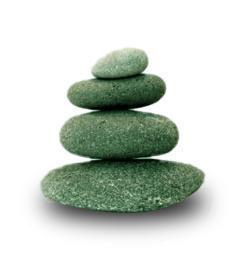         Supplemental Guide:                 Epilepsy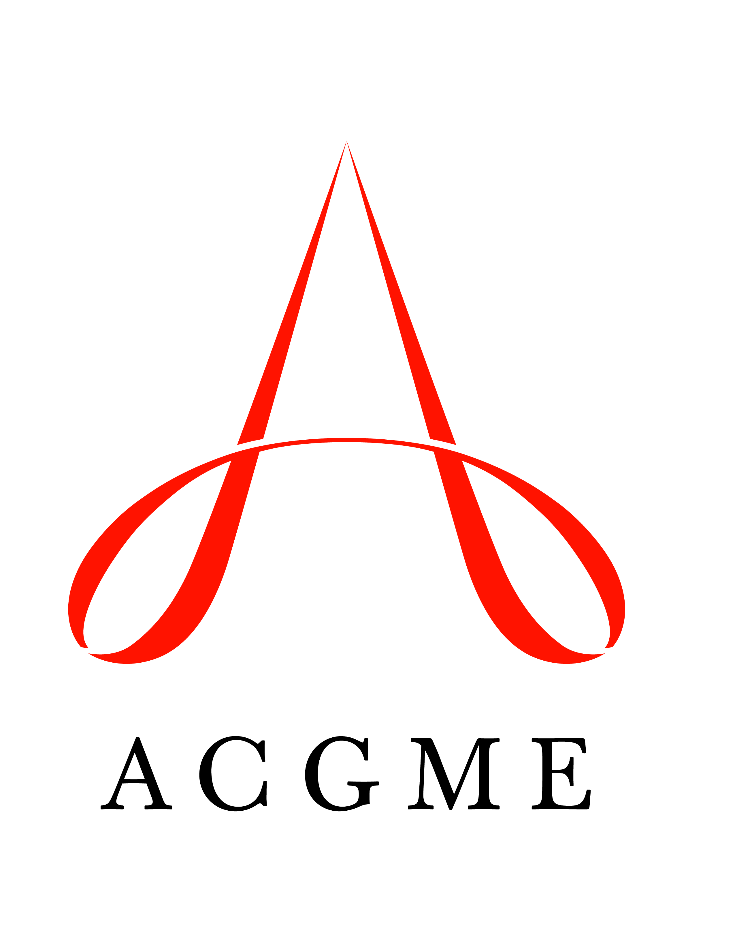 July 2021TABLE OF CONTENTSintroduction	3Patient care	4History	4Neurologic Examination	6Medical Management	8Surgical Management of the Inpatient Setting	10Emergent and Critical Care	13Cognitive, Behavioral, and Psychiatric Disorders Associated with Epilepsy	15Read and Interpret Electroencephalograms (EEG)	17Medical Knowledge	19Epilepsy Localization	19Diagnostic Evaluation	21Seizure and Epilepsy Classification	23Systems-based practice	24Patient Safety	24Quality Improvement	26System Navigation for Patient-Centered Care	27Physician Role in Health Care Systems	29practice-based learning and improvement	31Evidence-Based and Informed Practice	31Reflective Practice and Commitment to Personal Growth	32professionalism	34Professional Behavior and Ethical Principles	34Accountability/Conscientiousness	36Self-Awareness and Well-Being	38interpersonal and communication skills	40Patient- and Family-Centered Communication	40Barrier and Bias Mitigation	42Patient and Family Education	43Interprofessional and Team Communication	45Communication within Health Care Systems	47Mapping of milestones 1.0 to 2.0	49resources	51Milestones Supplemental GuideThis document provides additional guidance and examples for the Epilepsy Milestones. This is not designed to indicate any specific requirements for each level, but to provide insight into the thinking of the Milestone Work Group.Included in this document is the intent of each Milestone and examples of what a Clinical Competency Committee (CCC) might expect to be observed/assessed at each level. Also included are suggested assessment models and tools for each subcompetency, references, and other useful information.Review this guide with the CCC and faculty members. As the program develops a shared mental model of the Milestones, consider creating an individualized guide (Supplemental Guide Template available) with institution/program-specific examples, assessment tools used by the program, and curricular components.Additional tools and references, including the Milestones Guidebook, Clinical Competency Committee Guidebook, and Milestones Guidebook for Residents and Fellows, are available on the Resources page of the Milestones section of the ACGME website.To help programs transition to the new version of the Milestones, the original Milestones 1.0 have been mapped to the new Milestones 2.0; it is indicated if subcompetencies are similar between versions. These are not exact matches but include some of the same elements. Not all subcompetencies map between versions. Inclusion or exclusion of any subcompetency does not change the educational value or impact on curriculum or assessment. Available Milestones Resources  Milestones 2.0: Assessment, Implementation, and Clinical Competency Committees Supplement, 2021 - https://meridian.allenpress.com/jgme/issue/13/2s Milestones Guidebooks: https://www.acgme.org/milestones/resources/  Assessment Guidebook  Clinical Competency Committee Guidebook Clinical Competency Committee Guidebook Executive Summaries Implementation Guidebook Milestones Guidebook  Milestones Guidebook for Residents and Fellows: https://www.acgme.org/residents-and-fellows/the-acgme-for-residents-and-fellows/  Milestones Guidebook for Residents and Fellows Milestones Guidebook for Residents and Fellows Presentation Milestones 2.0 Guide Sheet for Residents and Fellows Milestones Research and Reports: https://www.acgme.org/milestones/research/  Milestones National Report, updated each fall  Milestones Predictive Probability Report, updated each fallMilestones Bibliography, updated twice each year Developing Faculty Competencies in Assessment courses - https://www.acgme.org/meetings-and-educational-activities/courses-and-workshops/developing-faculty-competencies-in-assessment/  Assessment Tool: Direct Observation of Clinical Care (DOCC) - https://dl.acgme.org/pages/assessment Assessment Tool: Teamwork Effectiveness Assessment Module (TEAM) - https://team.acgme.org/Improving Assessment Using Direct Observation Toolkit - https://dl.acgme.org/pages/acgme-faculty-development-toolkit-improving-assessment-using-direct-observation Remediation Toolkit - https://dl.acgme.org/courses/acgme-remediation-toolkit Learn at ACGME has several courses on Assessment and Milestones - https://dl.acgme.org/ Patient Care 1: HistoryOverall Intent: To efficiently obtain, communicate, and document an epilepsy specific history Patient Care 1: HistoryOverall Intent: To efficiently obtain, communicate, and document an epilepsy specific history MilestonesExamplesLevel 1 Obtains a relevant and organized seizure history and interval history, including from external sources Obtains a detailed description of the seizure semiology including localizing and lateralizing signsObtains the age of seizure onset, seizure frequency, longest seizure free interval, seizure duration, and longest seizure durationInterviews all relevant sources including the patient, family members, and other witnesses   Level 2 Obtains a relevant and organized history, recognizing seizure risk factors, seizure mimics, and adverse treatment effectsObtains history regarding febrile seizures, intracranial infections, stroke, head trauma, and seizures in other family membersAsks about seizure triggers and diurnal patternsAsks about common adverse effects of antiseizure medications including those unique to each medicationDiscusses risk factors for sudden unexpected death in epilepsy (SUDEP)Level 3 Efficiently obtains a relevant and organized history, including neuropsychiatric symptoms, relevant to patient’s acuity and clinical setting (e.g., clinic, emergency room)For patients in the emergency department, uses a focused history to determine a potential reason for an acute exacerbation of seizures such as poor adherence to the medical regimen, illness, or sleep deprivationUses screening tools for depression, anxiety, and neurocognitive dysfunctionLevel 4 Consistently obtains a history sufficient to guide subsequent examination, investigation, and treatment in complex cases, including unusual causes of seizures and epilepsyObtains history necessary to assess if a patient has drug-responsive or drug-resistant epilepsy and to recommend the best treatment option to consider for those with drug-resistant epilepsy whether surgery, neurostimulation, or dietary therapyObtains history necessary to assess for the possibility of an autoimmune epilepsy or a specific genetic or metabolic epilepsyLevel 5 Serves as a role model for obtaining a neurological history related to seizures and epilepsyTeaches medical students, residents, physician extenders, and non-neurologists how to obtain a seizure historyAssessment Models or ToolsDirect observationMedical record (chart) auditCurriculum Mapping Notes or ResourcesPatel AD, Baca C, Franklin G, et al. Quality improvement in neurology: Epilepsy Quality Measurement Set 2017 update. Neurology. 2018;91(18):829-836. https://pubmed.ncbi.nlm.nih.gov/30282773/. 2020. Sirven JI. Diagnosing and localizing seizures at the bedside and in clinic. In: Miller JW, Goodkin HP. Epilepsy (NIP – Neurology in Practice). West Sussex, UK: John Wiley & Sons; 2014: 35-41. ISBN:978-1118456941. Patient Care 2: Neurologic Examination Overall Intent: To efficiently obtain, communicate, and document a developmentally appropriate and epilepsy-focused physical examination Patient Care 2: Neurologic Examination Overall Intent: To efficiently obtain, communicate, and document a developmentally appropriate and epilepsy-focused physical examination MilestonesExamplesLevel 1 Performs a complete neurologic examination, including a relevant systemic and treatment side-effect examinationIdentifies neurological examination findings associated with a patient’s underlying epilepsy Recognizes clinical examination findings associated with antiseizure medications and or surgical interventionsLevel 2 Performs a complete neurologic examination accurately, incorporating all maneuvers (e.g., hyperventilation) appropriate to the patient, and relevant screening for psychiatric comorbiditiesRecognizes abnormalities associated with epilepsy related disorders and epilepsy syndromesPerforms appropriate maneuvers such as hyperventilation in the appropriate clinical settingUtilizes objective measures for assessment of underlying psychiatric illnesses such as Beck depression inventory (BDI) etc. Performs appropriate examination in the ictal and post ictal stateLevel 3 Consistently performs a complete neurologic examination to efficiently guide and prioritize subsequent investigation and treatment Recognizes stigmata of neurocutaneous and other systemic disorders associated with epilepsyIdentifies abnormalities associated with genetic and or metabolic syndromes Correlates clinical findings with additional data including imaging, electroencephalography (EEG), and laboratory studiesCorrelates clinical examination findings in the ictal and post ictal state with localization of the seizure focus Level 4 Performs a neurologic and systemic examination to identify unusual and rare causes of seizures or epilepsyRecognizes clinical features of rare and unusual neurological disorders and identifies appropriate diagnostic tools for assessmentIdentifies rare examination findings including retinal abnormalities associated with underlying disease or treatment Level 5 Serves as a role model for performing a complete and relevant neurologic and systemic examination of patients with seizures and epilepsyTeaches medical students, residents, non-neurologists, and advanced practice providers relevant techniques and nuances of the neurological examination relevant to the patient with epilepsyAssessment Models or ToolsDirect observationMedical record (chart) audit SimulationCurriculum Mapping Notes or ResourcesDeMyer WE. Technique of the Neurological Examination. 5th ed. New York; NY: McGraw Hill; 2004.Engel J, Pedley T, Aicardi J, Dichter MA, Peruca E. Epilepsy: A Comprehensive Textbook. 2nd ed. LWW; 2008: 287- 788. Larsen PD, Stensaas SS. PediNeurologic Exam: A Neurodevelopmental Approach.  https://neurologicexam.med.utah.edu/pediatric/html/home_exam.html. 2020.Patient Care 3: Medical Management Overall Intent: To effectively diagnose and manage epilepsy and its comorbidities medically using pharmacological and non-pharmacological treatmentsPatient Care 3: Medical Management Overall Intent: To effectively diagnose and manage epilepsy and its comorbidities medically using pharmacological and non-pharmacological treatmentsMilestonesExamplesLevel 1 Provides anti-seizure medication treatment for patients with common seizure disordersManages common side-effects of pharmacologic therapy Understands which antiseizure medications are appropriate selections for partial and generalized epilepsiesUnderstands difference in drug formulations Describes life-threatening antiseizure medication adverse effects Level 2 Provides anti-seizure medication treatment for patients with uncommon seizure disorders, incorporating genetic background, age, gender, and relevant demographic variablesManages pharmacokinetics and drug interactions of anti-seizure medicationsAvoids use of valproic acid in young females Avoids use of sodium blockers in patients with sodium channel neuronal type 1α subunit (SCN1A) mutationsAdjusts doses and dosing frequency by age and metabolismUnderstands the interaction between antiepileptic medications and other medicationsLevel 3 Provides anti-seizure medications for special circumstances such as pregnancy and underlying medical complicationsIdentifies uncommon and rare side-effects of pharmacologic therapyUnderstands the relative risks of antiseizure medications during pregnancy and their impact on the fetusAdjusts antiseizure medications dosing and frequency for a patient on dialysisChanges antiseizure medications appropriate for chemotherapy  Orders visual field testing for patients taking vigabatrin Level 4 Provides medical management, including nonpharmacologic treatments, of patients with seizure disordersManages uncommon anti-seizure medications, rare side-effects of pharmacologic therapy and complex drug interactionsManages treatment with dietary therapiesAdjusts dosing for patients on antiseizure medications with multiple drug interactions Level 5 Engages in scholarly activity (e.g., teaching, participating in clinical trials, authorship) related to medical management of patients with seizure disordersPresents abstract on efficacy of antiseizure medications at a national meeting Assessment Models or ToolsDirect observationMedical record (chart) auditCurriculum Mapping Notes or ResourcesGlauser T, Ben-Menachem E, Bourgeois B, Cnaan A, et al. Updated ILAE evidence review of antiepileptic drug efficacy and effectiveness as initial monotherapy for epileptic seizures and syndromes. Epilepsia. 2013;54(3):551-563. https://pubmed.ncbi.nlm.nih.gov/23350722/. 2020.Patsalos PN, Berry DJ, Bourgeois BFD, et al. Antiepileptic drugs – best practice guidelines for therapeutic drug monitoring: A position paper by the subcommision on therapeutic drug monitoring, ILAE Commission on Therapeutic Strategies. Epilepsia. 2008;49(7):1239-1276. https://pubmed.ncbi.nlm.nih.gov/18397299/. 2020.Porter RL, Rogawski MA. Antiseizure Drugs. In: Katzung B. Basic and Cllincal Pharmacology. 14th edition. McGraw-Hill; 2017. Patient Care 4: Surgical Management of the Inpatient Setting  Overall Intent:  To efficiently obtain, communicate, and document a developmentally appropriate knowledge and skill that addresses epilepsy surgical managementPatient Care 4: Surgical Management of the Inpatient Setting  Overall Intent:  To efficiently obtain, communicate, and document a developmentally appropriate knowledge and skill that addresses epilepsy surgical managementMilestonesExamplesLevel 1 Discusses the indications for and different types of surgical intervention and identifies appropriate epilepsy surgery candidatesIdentifies all approved medical device therapiesEducates patients and caregivers regarding epilepsy surgery indication and understands the role of the epilepsy surgery conferenceUnderstands and verbalizes the indications for temporal lobectomy, neocortical resection, corpus callosotomy Describes the risks and benefits of epilepsy surgery Understands and identifies appropriate epilepsy surgery candidateUnderstands and identifies vagus nerve stimulation, responsive neurostimulation, and deep brain stimulation for drug-resistant epilepsyEducates and counsels patients and caregivers regarding epilepsy surgery indications and epilepsy surgery evaluation such as temporal lobectomy, medical devices, etc.Understands and verbalizes the role of the epilepsy surgery conferenceLevel 2 Identifies and interprets diagnostic modalities for epilepsy surgery evaluation (Phase I)Discusses age-dependent indications for and limitations of all approved device therapiesEducates patients and caregivers regarding overall epilepsy surgery risks and benefits and participates in epilepsy surgery conferenceIdentifies and understands video-EEG monitoring in epilepsy monitoring unit, magnetic resonance imaging (MRI) for epilepsy protocol, fluorodeoxyglucose positron emission tomography (FDG PET), single-photon emission computed tomography (SPECT), magnetoencephalography (MEG), source localization/ dipole analysis, Wada, neuropsychology testing, psychosocial evaluationInterprets Phase I video-EEG monitoring and generates preliminary reportsUnderstands and discusses age-dependent indications for and limitations of vagus nerve stimulation, responsive neurostimulation, and deep brain stimulationEducates and counsels patients and caregivers regarding epilepsy surgery risks, benefits, and prognosis of proposed epilepsy surgery planAttends epilepsy surgery conference and presents patient’s data in a straightforward manner under direct supervision of faculty member(s)Level 3 Plans all aspects of the Phase I surgical evaluation and recognizes and interprets common findings of diagnostic modalities (intracranial electroencephalogram (EEG), functional mapping with cortical stimulation, imaging merge and fusion)Interrogates medical device therapies with simple programmingCollaborates with the interdisciplinary team, including patient and family, in acute post-operative management and presents Phase I data as part of the epilepsy surgery conferencePlans when FDG PET, SPECT and/or MEG is neededInterprets common findings of and generates preliminary reports for electroencephalogram with intracranial electrode placement and/or post-resection, intracranial video-EEG monitoring, and functional mapping with cortical stimulationUnderstands and interprets imaging merge and fusion after radiology personnel completes the proceduresInterrogates medical devices and performs simple programming such as turning on/off and simple increase of currentCollaborates and coordinates care with patient, family members, and other medical staff members (nurse, EEG technologist, and neurology/ neurosurgery residents) in epilepsy monitoring unit and post-operative casesPresents complete Phase I data under indirect supervision of faculty member(s)Level 4 Plans all aspects of the Phase II surgical evaluation including less common findingsInterprets data and programs approved medical devices as well as troubleshoots technical issuesCollaborates with the interdisciplinary team in long-term surgical management and presents Phase II dataPlans when stereo electroencephalography (sEEG) versus subdural grid is needed for Phase IIInterprets less common findings and generates full reports of EEG, intracranial video-EEG monitoring, and functional mapping with cortical stimulationInterprets data of detected event trends in medical device and programs the device with common recommended algorithm Troubleshoots technical issues and understands when the revision is needed in device therapyCoordinates care with interdisciplinary team (neurologist, neurosurgeon, primary care provider, etc.) in long-term epilepsy surgical managementPresents complete Phase II data under indirect supervision of faculty member(s)Level 5 Independently plans and manages Phase II surgical evaluation and engages in scholarly activity (e.g., conducts research, publishes in peer-reviewed journal) related to surgical management of patients with refractory seizure disorderIndependently manages and programs all approved medical devices including complex programmingLeads multidisciplinary epilepsy surgery team and epilepsy surgery conferenceIndependently plans the coverage of Phase II electrodes (either with sEEG or subdural grid) and directs Phase II surgical evaluation such as laser interstitial thermal therapy, open resection, or medical device therapyEngages in research, manuscript writing, or a regional or national conference related to surgical management of patients with refractory seizure disorderUnderstands and performs complex programming such as group bipolar or low-frequency stimulation in responsive neurostimulationLeads and coordinates projects in multidisciplinary epilepsy surgery teamAssessment Models or ToolsDirect observation – clinical care environmentDirect observation – epilepsy surgery multidisciplinary conferenceWritten examinationCurriculum Mapping Notes or ResourcesEngel J Jr. What can we do for people with drug-resistant epilepsy? The 2016 Wartenberg Lecture. Neurology. 2016;87(23):2483-2489. https://pubmed.ncbi.nlm.nih.gov/27920283/. 2020.Engel J, McDermott MP, Wiebe S, et al. Early surgical therapy for drug-resistant temporal lobe epilepsy: A randomized trial. JAMA. 2012;307(9):922-930. https://pubmed.ncbi.nlm.nih.gov/22396514/. 2020.Weibe S, Blume WT, Girvin JP, Eliasziw M. A randomized, controlled trial of surgery for temporal-lobe epilepsy. N Engl J Med. 2001;345(5):311-318. https://pubmed.ncbi.nlm.nih.gov/11484687/. 2020.Wyllie E, Gidal BE, Goodkin HP, Loddenkemper T, Sirven JI. Wyllie's Treatment of Epilepsy: Principles and Practice. 7th edition. Philadelphia, PA: Wolters Kluwer; 2021.Patient Care 5: Emergent and Critical CareOverall Intent: To understand the indication for critical care EEG monitoring, efficiently and accurately interpret continuous EEG findings, and manage critically ill patients in collaboration with critical care teamPatient Care 5: Emergent and Critical CareOverall Intent: To understand the indication for critical care EEG monitoring, efficiently and accurately interpret continuous EEG findings, and manage critically ill patients in collaboration with critical care teamMilestonesExamplesLevel 1 Recognizes the indications for continuous EEG monitoring in critically ill patients and identifies primary and secondary causes of status epilepticusPerforms and interprets a diagnostic evaluation for a patient with status epilepticusUnderstands when continuous EEG monitoring is indicated for critically ill patients Identifies high-risk patients for status epilepticus Identifies primary and secondary cause of status epilepticus Communicates EEG findings with the patient care team Understands critical care EEG terminology and definition of status epilepticus Level 2 Recognizes and interprets continuous EEG monitoring data in patients with convulsive and non-convulsive status epilepticus and identifies common artifacts in intensive care unit (ICU) EEGsRecognizes common drug interactions and life-threatening complications of anti-seizure medicationsWrites continuous EEG reports using the standardized intensive care unit (ICU) EEG terminology Identifies eye movements, breach rhythms, EEG electrodes, and electrocardiogram (EKG) as artifacts in ICU EEGs Understands common drug interactions between antiseizure medications and other drugs Identifies propofol infusion syndrome Level 3 Recognizes and interprets continuous EEG monitoring data in patients with acute neurologic problems and identifies uncommon artifacts in ICU EEGsIdentifies and manages critically ill patients with refractory and super refractory status epilepticusApplies EEG findings to patients’ acute neurologic problems, and communicates with the primary team about EEG’s clinical implications and formulate treatment plans accordingly Actively manages or engages in management of critically ill patients with refractory and super refractory status epilepticusIdentifies bed percussion artifacts, ventilator artifacts, water in the tube artifacts, and pulse artifacts Level 4 Interprets and manages critically ill patients with continuous EEG monitoring, including quantitative EEGCollaborates with the interdisciplinary team and manages neurological complications in critically ill patients including refractory and super refractory status epilepticusApplies quantitative EEG for long-term trends, quantifies burden of seizures/status epilepticus, and monitors therapeutic effects of medications Leads the interdisciplinary team in joint ICU-EEG conferences and discusses EEG findings, diagnosis, and treatments for critically ill patients Teaches residents, nurses, and technicians about continuous EEG findings and quantitative EEGs and their implications in clinical care Level 5 Engages in scholarly activity (e.g., publishes in peer-reviewed journal) related to emergent management of patients with cluster of seizures or status epilepticusApplies evidence-based medicine with self-initiated literature search in critical care EEG monitoring and management   Engages in research projects, presents poster, or publishes in peer-reviewed journal related to critical care EEG or management of critically ill patientsAssessment Models or ToolsAssessment during case conferences Direct observationMedical record (chart) auditWritten examination Curriculum Mapping Notes or ResourcesHirsch LJ, LaRoche SM, Gaspard N, et al. American Clinical Neurophysiology Society’s Standardized Critical Care EEG Terminology: 2012 version. J Clin Neurophysiol. 2013:30(1):1-27. https://pubmed.ncbi.nlm.nih.gov/23377439/. 2020. LaRoche S, Haider HA. Handbook of ICU EEG monitoring. 2nd edition. New York, NY: Springer Publishing Company; 2018.Nelson SE, Varelas PN. Status epilepticus, refractory status epilepticus, and super-refractory status epilepticus. Continuum (Minneap Minn). 2018;24(6):1683-1707. https://pubmed.ncbi.nlm.nih.gov/30516601/. 2020.Young GB, Mantia J. Continuous EEG monitoring in the intensive care unit. Handb Clin Neurol. 2017;140:107-116. https://pubmed.ncbi.nlm.nih.gov/28187794/. 2020.Patient Care 6: Cognitive, Behavioral, and Psychiatric Disorders Associated with EpilepsyOverall Intent: To recognize cognitive, behavioral, and psychiatric disorders associated with epilepsy and determine effective therapiesPatient Care 6: Cognitive, Behavioral, and Psychiatric Disorders Associated with EpilepsyOverall Intent: To recognize cognitive, behavioral, and psychiatric disorders associated with epilepsy and determine effective therapiesMilestonesExamplesLevel 1 Identifies cognitive, behavioral, and psychiatric disorders in patients with epilepsy or psychogenic non-epileptic seizuresRecognizes depression, memory disorders, cognitive impairment, and psychiatric disorders may co-exist in patients with either epilepsy or psychogenic non-epileptic seizuresRecognizes that some medications used to treat either epilepsy or psychogenic non-epileptic seizures may contribute to cognitive and behavior disorders in these patientsCommunicates with patient and family the type and degree of comorbiditiesLevel 2 Discusses the contribution of seizures, epilepsy etiology, treatment (e.g., anti-seizure medications, surgery), and other factors (e.g., sleep disorder) to cognitive, behavioral, and psychiatric disorders in patients with epilepsy or psychogenic non-epileptic seizuresRecognizes the consequences of frequent seizures and different seizure types on cognition and memoryUnderstand the association of epilepsy and antiseizure medications with suicidal ideations and suicide attemptsRecognizes risk factors for suicide in adults and children Level 3 Diagnoses and manages common cognitive, behavioral, and psychiatric disorders medically and refers for neuropsychological testing and psychological or psychiatric treatment, as appropriateScreens for depression in patients with epilepsyRefers patients with potential for memory impairment for appropriate neuropsychological testingRecognizes that psychogenic non-epileptic seizures may be exacerbated by underlying psychiatric conditions requiring medical management Refers patients with psychogenic non-epileptic seizures for cognitive behavioral therapy Selects antidepressant medications for uncomplicated depressionIdentifies antidepressant, antianxiety, and antipsychotic medications that may exacerbate seizuresLevel 4 Uses community resources and collaborates with other mental health providers and families to manage cognitive, behavioral, and psychiatric disorders in patients with epilepsy or psychogenic non-epileptic seizuresRefers patients with cognitive, behavioral, and psychiatric disorders associated with seizures to appropriate practitioners in the community with focused expertise in the specific comorbidityKnows local private, non-profit, and government resources to refer patients with psycho-social needsDevelops methods to jointly follow patients with epilepsy or psychogenic non-epileptic disorders with psychologists or psychiatristsLevel 5 Engages in scholarly activity (e.g., teaching, research, authorship) in cognitive, behavioral, or psychiatric disordersEngage in multidisciplinary review of evidence-based treatment with neuropsychology and psychiatry colleagues to establish local, national, or international assessment and treatment guidelinesAssessment Models or ToolsAssessment during case conferences Chart audit Direct observation Curriculum Mapping Notes or ResourcesBaslet G, Bajestan SN, Aybek S, et al.  Evidence-based practice for the clinical assessment of psychogenic nonepileptic seizures: A report from the American Neuropsychiatric Association Committee on Research. J Neuropsychiatry Clin Neurosci. 2020. https://pubmed.ncbi.nlm.nih.gov/32778006/. 2020.Leeman-Markowski BA, Schachter SC. Psychiatric comorbidity of epilepsy. In: Wyllie E. Treatment of Epilepsy: Principles and Practice. 7th ed. Philadelphia, PA: Wolters Kluwer, 2021: 1064-1084.Patient Care 7: Read and Interpret Electroencephalogram (EEG) Overall Intent: To demonstrate the ability to interpret and report EEG findings in the context of clinical care across the age spectrumPatient Care 7: Read and Interpret Electroencephalogram (EEG) Overall Intent: To demonstrate the ability to interpret and report EEG findings in the context of clinical care across the age spectrumMilestonesExamplesLevel 1 Identifies normal EEG as a function of ageVerbally describes the findings of an EEG studyIdentifies normal features of wakefulness and sleep while reading a routine EEGProvides a verbal summary of the findings of a normal routine EEG Level 2 Identifies features of the normal EEG at all developmental stages, as well as artifactsWrites a complete report of a routine EEG studyCorrectly identifies periods of wakefulness, active sleep, and quiet sleep in a full-term infantCompletes the preliminary report for an inpatient routine EEG Level 3 Recognizes interictal epileptiform abnormalities, benign non-epileptiform transients, and ictal patterns, and correlates these patterns with observed semiology on videoWrites a complete daily report for a continuous video-EEG study including (when applicable) a detailed semiologic descriptionProvides a complete description of a focal seizure beginning with left temporal rhythmic theta frequency activity evolving to broader left hemispheric delta frequency activity and then ceasing and correlates that with a semiology of oral automatisms and speech/behavioral arrestCompletes the preliminary report for a day of continuous video-EEG monitoring Level 4 Teaches others to identify normal and abnormal features of an EEGTeaches others to report EEG findings in verbal and written formatsLeads a lecture to one or more residents describing epileptiform abnormalities using examples from EEGs or video-EEGs recorded during that rotationReviews and provides feedback on a written report of a routine EEG study from a residentLevel 5 Engages in scholarly activity focusing on the interpretation of EEGDevelops a project investigating the utility of a novel quantitative approach to EEG screeningAssessment Models or ToolsAssessment during case conferences Direct observationMedical record (chart) auditWritten examination Curriculum Mapping Notes or ResourcesFisch BJ, Spehlmann R. Fisch and Spehlmann's EEG primer: Basic Principles of Digital and Analog EEG. 3rd ed. Amsterdam: Elsevier; 1999.Libenson MH. Practical Approach to Electroencephalography. 1st ed. Philadelphia, PA: Saunders/Elsevier; 2010.Schomer DL, Lopes da Silva FH. Niedermeyer's Electroencephalography: Basic Principles, Clinical Applications, and Related Fields. 7th ed. New York, NY: Oxford University Press; 2018.St. Louis EK, Frey LC, Britton JW, et al. Electroencephalography (EEG): An Introductory Text and Atlas of Normal and Abnormal Findings in Adults, Children, and Infants. Chicago, IL: American Epilepsy Society; 2016. https://www.ncbi.nlm.nih.gov/books/NBK390354/. 2020. Medical Knowledge 1: Epilepsy LocalizationOverall Intent: To precisely localize focal seizure onset and network using the history, physical exam, EEG, imaging, and neuropsychological testing Medical Knowledge 1: Epilepsy LocalizationOverall Intent: To precisely localize focal seizure onset and network using the history, physical exam, EEG, imaging, and neuropsychological testing MilestonesExamplesLevel 1 Describes typical semiology of seizures originating in each lobe and the potential neurological deficits based on lobe of originRecognizes characteristics of temporal lobe seizures including psychic sensations, epigastric sensations, motor automatisms, and impaired awarenessRecognizes characteristics of frontal lobe seizures including hypermotor activity, short duration, and occurrence during sleepLevel 2 Predicts lobar location of the seizure focus based on history (e.g., seizure semiology), exam findings, interictal EEG, and anatomical magnetic resonance imaging (MRI)Understands that hypermotor seizures in association with a normal exam, normal EEG, and normal MRI are consistent with frontal lobe seizuresRecognizes that insular seizures can have overlapping semiology with frontal and temporal lobe seizuresLevel 3 Uses detailed knowledge of neuroanatomy and neurophysiology along with clinical data (e.g., seizure semiology, neuropsychological testing, positron emission tomography (PET) scans) to determine the location of the seizure focus within a lobeUses seizure semiology and ictal EEG to distinguish between mesial and neocortical temporal lobe epilepsyUnderstands the use of FDG PET or ictal SPECT in localizing frontal lobe epilepsy Level 4 Uses detailed knowledge of neuroanatomy, neural networks, and neurophysiology along with incongruent clinical data (e.g., seizure semiology, neuropsychological testing, PET scans) to develop a plan for intracranial recording and potential surgical optionsDevises a stereo-EEG plan to determine the contribution of medial and lateral temporal area, anterior cingulate, orbitofrontal cortex, and insula in a patient with mesial temporal sclerosis but with a seizure semiology and EEG findings suggesting an extrahippocampal onset  Develops a stereo-EEG plan to investigate the frontoparietal network in a non-lesional patient having a seizure semiology consistent with a frontal onset and an FDG PET scan showing hypometabolism in the parietal areaLevel 5 Participates in scholarly activity (e.g., teaching, research, authorship) related to localization of epileptic focusTeaches medical students, residents, physician extenders, and non-neurologists how to localize seizuresGives lectures at conferences on how to plan a stereo-EEG studyAssessment Models or ToolsCase conference Direct observationWritten examinationCurriculum Mapping Notes or ResourcesAlomar S, Jones J, Maldonado A, Gonzalez-Martinez J. The stereo-electroencephalography methodology. Neurosurg Clin N Am. 2016,27:83-95. https://pubmed.ncbi.nlm.nih.gov/26615111/. 2020.Bonini F, McGonigal A, Trébuchon A, et al. Frontal lobe seizures: From clinical semiology to localization. Epilepsia. 2014,55:264-277. https://pubmed.ncbi.nlm.nih.gov/24372328/. 2020.Kennedy JD, Schuele SU. Neocortical temporal lobe epilepsy. J Clin Neurophysiol. 2012,29:366-370. https://pubmed.ncbi.nlm.nih.gov/23027092/. 2020.Kalamangalam GP, Tandon N. Stereo-EEG implantation strategy. J Clin Neurophysiol.  2016,33:483-489. https://pubmed.ncbi.nlm.nih.gov/27918343/. 2020. Skidmore CT. Adult focal epilepsies. Continuum. 2016,22:94-115. https://pubmed.ncbi.nlm.nih.gov/26844732/. 2020.Medical Knowledge 2: Diagnostic EvaluationOverall Intent: To demonstrate understanding of the indications for, as well as risk and benefits of, invasive and non-invasive diagnostic testing in epilepsy Medical Knowledge 2: Diagnostic EvaluationOverall Intent: To demonstrate understanding of the indications for, as well as risk and benefits of, invasive and non-invasive diagnostic testing in epilepsy MilestonesExamplesLevel 1 Demonstrates knowledge of and indications for ordering routine tests and their costs Recognizes appropriate times to order genetic and autoimmune testing for children and adultsUnderstands when to order ambulatory versus inpatient video-EEG monitoringLevel 2 Demonstrates knowledge of, risks, and benefits, and indications for ordering advanced diagnostic testsUnderstands when patients should be recommended to undergo non-invasive presurgical testingUnderstands the role of PET, fMRI, and neuropsychological testing in pre-surgical evaluation Understands the appropriate setting in which anesthesia should be used to obtain these tests and the risks involvedLevel 3 Recognizes indications, implications, and limitations of less common testing (e.g., magnetoencephalography (MEG), ictal single photon emission computed tomography (SPECT), Wada)Understands the role of MEG, quantitative image analysis, and intracranial EEG in the evaluation of non-lesional epilepsy Understands the specific clinical scenarios when Wada is indicatedLevel 4 Demonstrates knowledge of, risks and benefits, and indications for ordering invasive diagnostic testsUnderstands the appropriate setting to recommend an intracranial study Understands when to recommend stereo EEGs versus subdural electrodes for intracranial evaluation Level 5 Participates in scholarly activity (e.g., publication in peer-reviewed literature) related to diagnostic investigationCoauthors manuscript comparing diagnostic modalities in drug resistant epilepsy Assessment Models or ToolsCase conference Direct observationMedical record (chart) auditCurriculum Mapping Notes or ResourcesBagic A, Funke ME, Kirsch HE, et al. The 10 common evidence-supported indications of MEG in epilepsy surgery: An illustrated compendium. J Clin Neurophysiology. 2020;37(6):483-497. https://europepmc.org/article/med/33165222. 2020.Jayakar P, Gaillard WD, Tripathi M, et al. Diagnostic test utilization in evaluation for resective epilepsy surgery in children. Epilepsia. 2014;55(4):507-518. https://pubmed.ncbi.nlm.nih.gov/24512473/. 2020.Ream MA, Pael AD. Obtaining genetic testing in pediatric epilepsy. Epilepsia. 2015;56(10):1505-1514. https://pubmed.ncbi.nlm.nih.gov/26345167/. 2020.Shivon S, Guerrini R, Cook M, Lhatoo SD.  Epilepsy and Epileptic Seizures. 1st ed. Oxford; Oxford University Press: 2013.  Medical Knowledge 3: Seizure and Epilepsy Classification Overall Intent: To demonstrate understanding of seizure and epilepsy classification and clinical and therapeutic implicationsMedical Knowledge 3: Seizure and Epilepsy Classification Overall Intent: To demonstrate understanding of seizure and epilepsy classification and clinical and therapeutic implicationsMilestonesExamplesLevel 1 Demonstrates basic knowledge of common types of seizures and epilepsy, including epilepsy syndromes and epilepsy classificationUnderstands the basic differences between focal and generalized seizuresKnows the clinical features of focal and generalized seizuresKnows the differences between basic seizure semiology of temporal and extratemporal epilepsyLevel 2 Demonstrates detailed knowledge of clinical and diagnostic findings in common epilepsy syndromes in children and adultsKnows clinical features and EEG findings of idiopathic and genetic epilepsiesKnows typical and atypical presentations of common epilepsy syndromes Level 3 Demonstrates detailed knowledge of clinical and diagnostic findings in uncommon or rare epilepsy syndromes and epilepsiesKnows differences in semiology between mesial temporal and neocortical epilepsiesKnows clinical, EEG and imaging findings of rare genetic, infantile encephalopathies and metabolic syndromesLevel 4 Demonstrates advanced knowledge of epilepsies based on age, genetics, and other variables, and their potential impact on managementKnows the features of specific channelopathies Knows to avoid certain medications in autistic spectrum disorders and dietary therapies in metabolic disordersLevel 5 Engages in scholarly activity related to clinical and diagnostic findings in seizures and epilepsyPresents abstract at national meeting related to rare epilepsy syndromeAssessment Models or ToolsDirect observationMedical record (chart) auditWritten examinationCurriculum Mapping Notes or ResourcesNocacher S, Peters A. Semiology of epileptic seizures: A critical review. Epilepsy and Behavior. 2012;15(1):2-9. https://pubmed.ncbi.nlm.nih.gov/19236941/. 2020.Scheffer et al. ILAE classification of epilepsies: Positions pater of the ILAE commission for classification and terminology. Epilepsia. 2017;58(4):512-521. https://pubmed.ncbi.nlm.nih.gov/28276062/. 2020.Wyllie E. Treatment of Epilepsy: Principles and Practice. 7th ed. Philadelphia, PA: Wolters Kluwer, 2021: 1064-1084.Systems-Based Practice 1: Patient Safety Overall Intent: To engage in the analysis and management of patient safety events, including relevant communication with patients, families, and health care professionalsSystems-Based Practice 1: Patient Safety Overall Intent: To engage in the analysis and management of patient safety events, including relevant communication with patients, families, and health care professionalsMilestonesExamplesLevel 1 Demonstrates knowledge of commonly reported patient safety eventsDemonstrates knowledge of how to report patient safety eventsHas basic knowledge about the definition of patient safety events and reporting pathwaysDescribes institutional seizure precautions Level 2 Identifies system factors that lead to patient safety eventsReports patient safety events through institutional reporting systemsIdentifies and reports a medication error caused by inadequate hand-offDescribes efforts to reduce or eliminate falls in the epilepsy monitoring unitLevel 3 Participates in analysis of patient safety eventsParticipates in disclosure of patient safety events to patients and familiesParticipates in a root cause analysis for a medication errorAttends a family meeting to discloseLevel 4 Leads analysis of patient safety events and offers error prevention strategiesLeads team disclosing patient safety events to patients and familiesCollaborates in the analysis of a medication error to improve the hand-off processDiscloses a medication error to patients/familiesLevel 5 Actively engages teams and processes to modify systems to prevent patient safety eventsRole models or mentors others in the disclosure of patient safety eventsEngages appropriate stakeholders to improve awareness of seizure safety and first aid in the communityCreates a staff education module around appropriate seizure precautions Leads a simulation for more junior residents in error disclosureAssessment Models or ToolsDirect observation Documentation of patient safety projectE-module multiple choice testsMultisource feedback PortfolioSimulationCurriculum Mapping Notes or ResourcesInstitute of Healthcare Improvement. http://www.ihi.org/Pages/default.aspx. 2020.Labiner DM, Bagic AI, Herman ST, et al. Essential services, personnel, and facilities in specialized epilepsy centers – Revised 2010 guidelines. Epilepsia. 2010;51(11):2322-2333. https://pubmed.ncbi.nlm.nih.gov/20561026/. 2020.Systems-Based Practice 2: Quality Improvement (QI)Overall Intent: To conduct a QI projectSystems-Based Practice 2: Quality Improvement (QI)Overall Intent: To conduct a QI projectMilestonesExamplesLevel 1 Demonstrates knowledge of basic quality improvement methodologies and metricsHas basic knowledge about the definition of QI strategiesLevel 2 Describes local quality improvement initiatives (e.g., community vaccination rate, infection rate, smoking cessation)Describes efforts to reduce or eliminate falls in the epilepsy monitoring unitLevel 3 Participates in local quality improvement initiativesParticipates in a QI project, though may not have yet designed a QI projectLevel 4 Demonstrates the skills required to identify, develop, implement, and analyze a quality improvement projectDesigns a QI project that will allow for urgent referrals to be seen in a timely fashionLevel 5 Creates, implements, and assesses quality improvement initiatives at the institutional or community levelAnalyzes and publishes the findings of a QI project to improve awareness ofseizure symptoms within the communityAssessment Models or ToolsDirect observation Documentation of a QI projectE-module multiple choice testsMultisource feedback PortfolioSimulationCurriculum Mapping Notes or ResourcesInstitute of Healthcare Improvement. http://www.ihi.org/Pages/default.aspx. 2020.Labiner DM, Bagic AI, Herman ST, et al. Essential services, personnel, and facilities in specialized epilepsy centers – Revised 2010 guidelines. Epilepsia. 2010;51(11):2322-2333. https://pubmed.ncbi.nlm.nih.gov/20561026/. 2020.Systems-Based Practice 3: System Navigation for Patient-Centered CareOverall Intent: To effectively navigate the health care system, including the interdisciplinary team and other care providers, to adapt care to a specific patient population to ensure high-quality patient outcomesSystems-Based Practice 3: System Navigation for Patient-Centered CareOverall Intent: To effectively navigate the health care system, including the interdisciplinary team and other care providers, to adapt care to a specific patient population to ensure high-quality patient outcomesMilestonesExamplesLevel 1 Demonstrates knowledge of care coordinationPerforms safe and effective transitions of care/hand-offs in routine clinical situationsDemonstrates knowledge of population and community health needs and disparitiesIdentifies the members of the interprofessional teamLists the essential components of an effective sign-out and care transition, including sharing information necessary for successful transitionsIdentifies components of social determinants of health and how they impact the delivery of patient careLevel 2 Coordinates care of patients in routine clinical situations effectively using the roles of the interprofessional teamsPerforms safe and effective transitions of care/hand-offs in complex clinical situationsIdentifies specific population and community health needs and inequities for their local population and communityContacts social worker and pharmacist to get assistance for obtaining antiseizure medication begun in the hospitalUnderstands the need for transition of care between the pediatric and adult epilepsy care teamsProvides anticipatory guidance to night float team about a patient admitted for pre-surgical evaluation on reduced antiseizure medications with a history of status epilepticusIdentifies patients at risk for specific health outcomes related to health literacy concernsLevel 3 Coordinates care of patients in complex clinical situations effectively using the roles of their interprofessional teamsSupervises transitions of care by other team membersEffectively uses local resources to meet the needs of a patient population and communityCoordinates care of an epilepsy surgery patient with other health care professionals Supervises more junior residents when patients are transitioned from ICU  Works with local leaders to facilitate support group participation for patientsLevel 4 Role models effective coordination of patient-centered care among different disciplines and specialtiesRole models safe and effective transitions of care/hand-offs within and across health care delivery systems including outpatient settingsAdapts practice to provide for the needs of specific populationsLeads the multidisciplinary epilepsy surgery conferenceLeads a multidisciplinary discharge conference for the transition of a patient from the hospital to a long-term facilityWorks with program director to develop a multidisciplinary clinic for patients requiring epilepsy and comorbid psychiatric treatmentLevel 5 Improves quality of transitions of care within and across health care delivery systems to optimize patient outcomesLeads innovations in adapting practice and systems for populations and communities with health care disparitiesDesigns a transitional clinic from pediatric to adult care for patients with neurologic disordersDesigns a curriculum on social determinants of healthDevelops a telehealth program for outlying clinicsAssessment Models or ToolsDirect observationMedical record (chart) auditMultisource feedbackSimulationCurriculum Mapping Notes or ResourcesBrown LW, Camfield PC, Capers M, et al.  The neurologist’s role in supporting transition to adult care: A consensus statement. Neurology. 2016;(87)3:835-840. https://pubmed.ncbi.nlm.nih.gov/27466477/. 2020.Centers for Disease Control and Prevention. Population Health Training. https://www.cdc.gov/pophealthtraining/whatis.html. 2020.Skochelak SE, Hawkins RE, Lawson LE, Starr SR, Borkan JM, Gonzalo JD. AMA Education Consortium: Health Systems Science. 1st ed. Philadelphia, PA: Elsevier; 2016. https://commerce.ama-assn.org/store/ui/catalog/productDetail?product_id=prod2780003. 2020. Systems-Based Practice 4: Physician Role in Health Care SystemsOverall Intent: To understand own role in the complex health care system and how to optimize the system to improve patient care and the health system’s performanceSystems-Based Practice 4: Physician Role in Health Care SystemsOverall Intent: To understand own role in the complex health care system and how to optimize the system to improve patient care and the health system’s performanceMilestonesExamplesLevel 1 Describes basic health care payment systems (e.g., government, private, public, uninsured care) and practice modelsIdentifies basic knowledge domains for effective transition to practice (e.g., information technology, legal, billing and coding, financial, personnel)Recognizes the multiple, often competing, forces in the health care system Recognizes there are different payment systems, such as Medicare, Medicaid, Veterans Affairs (the VA), and commercial third-party payersUnderstands the impact of health plan features, including formularies Understands proper documentation is required for billing and codingLevel 2 Delivers patient-centered care, considering patient’s payment modelDemonstrates use of information technology required for medical practice (e.g., electronic health record, documentation required for billing and coding)Identifies that late discharges impact bed availabilityUnderstands documentation to obtain approval for prior authorizationRecognizes the impact on epilepsy care on uninsured or underinsured statuses Applies appropriate coding, with supervision, in compliance with regulationsLevel 3 Engages with patients in shared decision making, informed by each patient’s payment modelsConsistently demonstrates timely and accurate documentation, including coding and billing requirementsUnderstands, accesses, and analyzes own performance dataUses shared decision making and adapts choice of testing depending on the relevant clinical needsCompletes notes for patient encounters within timeframe established by the institutionLevel 4 Uses available resources to promote optimal patient care (e.g., community resources, patient assistance resources) considering each patient’s payment modelImplements changes in individual practice patterns in response to professional requirements and in preparation for practiceCollaborates with the institution to improve patient assistance resourcesReviews patient’s formulary and chooses an appropriate medication that will be covered by insurance or identifies programs to provide financial support for medication coverageDevelops a post-residency plan for individual practice or additional educationLevel 5 Advocates for systems change that enhances high-value, efficient, and effective patient careEducates others to prepare them for transition to practiceParticipates in the development of an epilepsy clinic for uninsured or underinsured patients in the communityImproves informed consent process for non-English-speaking patients requiring interpreter servicesWorks with state medical association to advocate for access to neurologic careAssessment Models or ToolsDirect observationMedical record (chart) audit Multisource feedbackCurriculum Mapping Notes or ResourcesAgency for Healthcare Research and Quality. Major Physician Measurement Sets. https://www.ahrq.gov/professionals/quality-patient-safety/talkingquality/create/physician/measurementsets.html. 2020.Dzau VJ, McClellan MB, McGinnis JM, et al. Vital directions for health and health care: Priorities from a National Academy of Medicine initiative. JAMA. 2017;317(14):1461-1470. https://nam.edu/vital-directions-for-health-health-care-priorities-from-a-national-academy-of-medicine-initiative/. 2020.The Kaiser Family Foundation. www.kff.org. 2020.Practice-Based Learning and Improvement 1: Evidence-Based and Informed PracticeOverall Intent: To incorporate evidence from varied sources to optimize patient care, and to critically appraise the sources and analyze conflicting evidencePractice-Based Learning and Improvement 1: Evidence-Based and Informed PracticeOverall Intent: To incorporate evidence from varied sources to optimize patient care, and to critically appraise the sources and analyze conflicting evidenceMilestonesExamplesLevel 1 Demonstrates how to access and use available evidence, and to incorporate patient preferences and values in order to take care of a routine patientSearches for appropriate evidence-based guidelines for a patient with new onset epilepsyLevel 2 Articulates clinical questions and elicits patient preferences and values in order to guide evidence-based careAsks about patient preferences for medical versus surgical treatment and searches literature for available optionsLevel 3 Locates and applies the best available evidence, integrated with patient preference, to the care of complex patientsApplies evidence for alternate treatment options for a patient with treatment resistant epilepsyLevel 4 Critically appraises and applies evidence, even in the face of uncertainty, and interprets conflicting evidence to guide care, tailored to the individual patientAccesses the primary literature to address a unique clinical situation when the evidence is unclear or emergingIdentifies new evidence that challenges current practice and appropriately appliesLevel 5 Coaches others to critically appraise and apply evidence for complex patients; and/or participates in the development of guidelinesTeaches an evidence-based medicine courseAssessment Models or ToolsDirect observationJournal club assessmentMultisource feedbackPresentationCurriculum Mapping Notes or ResourcesU.S. National Library of Medicine. PubMed Tutorial. https://www.nlm.nih.gov/bsd/disted/pubmedtutorial/cover.html. 2020.Practice-Based Learning and Improvement 2: Reflective Practice and Commitment to Personal GrowthOverall Intent: To seek clinical performance information with the intent to improve care; to reflect on all domains of practice, personal interactions, and behaviors, and their impact on colleagues and patients (reflective mindfulness); to develop clear objectives and goals for improvement in some form of a learning planPractice-Based Learning and Improvement 2: Reflective Practice and Commitment to Personal GrowthOverall Intent: To seek clinical performance information with the intent to improve care; to reflect on all domains of practice, personal interactions, and behaviors, and their impact on colleagues and patients (reflective mindfulness); to develop clear objectives and goals for improvement in some form of a learning planMilestonesExamplesLevel 1 Accepts responsibility for personal and professional development by establishing goalsIdentifies the factors that contribute to gap(s) between expectations and actual performanceActively seeks opportunities to improveCreates personal learning goals Identifies that too much time is spent on notesAsks attending for tips on efficient note writingLevel 2 Demonstrates openness to performance data (feedback and other input)Analyzes and reflects on the factors that contribute to gap(s) between expectations and actual performanceDesigns and implements a learning plan, with promptingAsks follow-up questions regarding how to improve after receiving feedbackIdentifies that too much time spent on notes impacts other aspects of patient careAt the suggestion of the attending, creates a note templateLevel 3 Seeks performance data episodically, with adaptability and humilityAnalyzes, reflects on, and institutes behavioral change(s) to narrow the gap(s) between expectations and actual performanceIndependently creates and implements a learning planSeeks feedback during and following rotations based upon own perceptions of personal performanceTracks the time spent on notes to recognize improved efficiencyIndependently creates a note template to improve efficiency of documentationLevel 4 Intentionally seeks performance data consistently with adaptability and humilityAddresses assumptions and considers alternatives in narrowing the gap(s) between expectations and actual performanceAnalyze and edit/modify learning plans regularlyAt the end of all rotations, seeks out and uses feedback on performanceWorks with information technology (IT) to improve note template after recognizing that documentation is still inefficientGets quality monitoring reports from IT to review the learning planLevel 5 Role models consistently seeking performance data with adaptability and humilityCoaches others on reflective practiceRole models creation, implementation, analysis, and modification of learning plansAsks more junior learners for feedback about the quality of educational experiences  Encourages other learners on the team to consider how their behavior affects the rest of the teamImplements “Feedback Fridays” with modification of learning plans following each sessionAssessment Models or ToolsDirect observationMultisource feedback Portfolio reviewReview of learning plan Semiannual reviewCurriculum Mapping Notes or ResourcesBurke AE, Benson B, Englander R, Carraccio C, Hicks PJ. Domain of competence: practice-based learning and improvement. Academic Pediatrics. 2014;14(2 Suppl):S38-S54. https://www.academicpedsjnl.net/article/S1876-2859(13)00333-1/pdf. 2020.Hojat M, Veloski JJ, Gonnella JS. Measurement and correlates of physicians' lifelong learning. Academic Medicine. 2009;84(8):1066-1074. https://journals.lww.com/academicmedicine/fulltext/2009/08000/Measurement_and_Correates_of_Physicians__Lifelong.21.aspx. 2020.Lockspeiser TM, Schmitter PA, Lane JL, Hanson JL, Rosenberg AA, Park YS. Assessing residents’ written learning goals and goal writing skill: validity evidence for the learning goal scoring rubric. Academic Medicine. 2013;88(10):1558-1563. https://journals.lww.com/academicmedicine/fulltext/2013/10000/Assessing_Residents__Written_Learning_Goals_and.39.aspx. 2020. Professionalism 1: Professional Behavior and Ethical PrinciplesOverall Intent: To demonstrate ethical/professional behaviors and use resources to address ethical/professional conflictsProfessionalism 1: Professional Behavior and Ethical PrinciplesOverall Intent: To demonstrate ethical/professional behaviors and use resources to address ethical/professional conflictsMilestonesExamplesLevel 1 Identifies and describes potential triggers for professionalism lapses and how to reportDemonstrates knowledge of ethical principles related to patient careUnderstands that sleep deprivation can be a trigger for a lapse in professionalismDemonstrates knowledge of system to report breaches of professionalism in own institutionDiscusses the basic principles underlying ethics and professionalism and how they apply in various situationsUnderstands institutional code of conduct Level 2 Demonstrates insight into professional behavior in routine situations and takes responsibilityAnalyzes straightforward situations using ethical principlesActs professionally in daily interactionsAcknowledges lapses without becoming defensive, making excuses, or blaming othersMonitors and responds to fatigue, hunger, and stress in self and team membersApplies ethical principles to straightforward informed consentLevel 3 Demonstrates professional behavior in complex or stressful situationsAnalyzes complex situations using ethical principlesNavigates situations while under stress or when there are system barriersApplies ethical principles to end-of-life situationsLevel 4 Intervenes to prevent professionalism lapses in self and othersRecognizes and uses appropriate resources for managing and resolving ethical dilemmas as neededAssumes positive intent in evaluating others’ perspectiveSeeks assistance for a colleague who is showing signs of physician impairment Requests ethics consult for patients who are unable to make their own decisionsLevel 5 Coaches others when their behavior fails to meet professional expectationsIdentifies and seeks to address system-level factors that induce or exacerbate ethical problems or impede their resolutionServes as peer advisor about professional expectations and behaviorServes as the fellow member of the Institutional Review Board (IRB), Ethics, or Peer-Review CommitteeIdentifies and works to resolve institutional policies that contribute to clinician stressAssessment Models or ToolsCase-based assessmentDirect observationMultisource feedbackSimulationCurriculum Mapping Notes or ResourcesAmerican Academy of Neurology (AAN). Code of Professional Conduct 2009. https://www.aan.com/globals/axon/assets/7708.pdf. 2020.American Medical Association. Ethics. https://www.ama-assn.org/delivering-care/ama-code-medical-ethics. 2020.Bernat JL. Ethical Issues in Neurology. 3rd ed. Philadelphia, PA: Lippincott Williams & Wilkins; 2008.Bynny RL, Paauw DS, Papadakis MA, Pfeil S. Medical Professionalism Best Practices: Professionalism in the Modern Era. Aurora, CO: Alpha Omega Alpha Medical Society; 2017. http://alphaomegaalpha.org/pdfs/Monograph2018.pdf. 2020.Levinson W, Ginsburg S, Hafferty FW, Lucey CR. Understanding Medical Professionalism. 1st ed. New York, NY: McGraw-Hill Education; 2014.Professionalism 2: Accountability/ConscientiousnessOverall Intent: To take responsibility for one’s own actions and the impact on patients and other members of the health care teamProfessionalism 2: Accountability/ConscientiousnessOverall Intent: To take responsibility for one’s own actions and the impact on patients and other members of the health care teamMilestonesExamplesLevel 1 Takes responsibility for failure to complete tasks and responsibilities, identifies potential contributing factors, and describes strategies for ensuring timely task completion in the futureResponds promptly to requests or reminders to complete tasks and responsibilitiesTakes responsibility for consistently coming late to rounds and identifies sleep issues with newborn at home as contributing to tardiness When sleep deprived, sets multiple alarmsResponds promptly to reminders from program administrator to complete work hour logsLevel 2 Performs tasks and responsibilities in a timely manner with appropriate attention to detail in routine situationsRecognizes situations that may impact own ability to complete tasks and responsibilities in a timely mannerPerforms follow-up on results to outpatientsAddresses inbox before leaving for vacationAsks colleague to cover their inbox the week before board examsLevel 3 Performs tasks and responsibilities in a timely manner with appropriate attention to detail in complex or stressful situationsProactively implements strategies to ensure that the needs of patients, teams, and systems are metAppropriately notifies fellow on day service about overnight call events during transition of care or hand-off Notifies attending of multiple competing demands on call, appropriately triages tasks, and asks for assistance from other fellows or faculty members, if neededWhen post call or on vacation, creates an away messageLevel 4 Recognizes situations in which own behavior may impact others’ ability to complete tasks and responsibilities in a timely mannerAdvises residents and more junior fellows how to manage their time in completing patient care tasksCommunicates with program director if a problem requires a system-based approach and needs addressing at a higher administrative levelTakes responsibility for potential adverse outcomes and professionally discusses with the interprofessional teamLevel 5 Develops or implements strategies to improve system-wide problems to improve ability for self and others to complete tasks and responsibilities in a timely fashionSets up a meeting with the nurse manager to streamline patient dischargesCoaches more junior fellows to do a QI project to improve epilepsy monitoring unit safety Assessment Models or ToolsCompliance with deadlines and timelinesDirect observationMultisource feedbackSelf-evaluations and reflective toolsSimulationCurriculum Mapping Notes or ResourcesAMA. GME Competency Education Program: Modules on Professionalism.  https://edhub.ama-assn.org/gcep. 2020.Bynny RL, Paauw DS, Papadakis MA, Pfeil S, Alpha Omega Alpha. Medical Professionalism Best Practices: Professionalism in the Modern Era. Menlo Park, CA: Alpha Omega Alpha Honor Medical Society; 2017. http://alphaomegaalpha.org/pdfs/Monograph2018.pdf. 2020.Code of conduct from fellow/resident institutional manual Expectations of fellowship program regarding accountability and professionalismLevinson W, Ginsburg S, Hafferty FW, Lucey CR. Understanding Medical Professionalism. New York, NY: McGraw-Hill Education; 2014. https://accessmedicine.mhmedical.com/book.aspx?bookID=1058. 2020.Professionalism 3: Self-Awareness and Well-Being Overall Intent: To identify, use, manage, improve, and seek help for personal and professional well-being for self and othersProfessionalism 3: Self-Awareness and Well-Being Overall Intent: To identify, use, manage, improve, and seek help for personal and professional well-being for self and othersMilestonesExamplesLevel 1 Recognizes status of personal and professional well-being, with assistanceRecognizes limits in knowledge/skills, with assistanceAccepts feedback and exhibits positive responses to constructive criticism or suggestions for change Level 2 Independently recognizes status of personal and professional well-beingIndependently recognizes limits in knowledge/skillsRecognizes one’s own sleep deprivationAdmits to the attending that they are not sure how to determine if an EEG shows focal slowing Level 3 With assistance, proposes a plan to promote personal and professional well-beingWith assistance, proposes a plan to remediate or improve limits in knowledge/skillsWith guidance from the program director, makes room in daily schedule for personal time and hobbiesWith guidance from the program director, arranges for faculty members to review their approach for evaluating an EEG for focal slowing Level 4 Independently develops a plan to promote personal and professional well-beingIndependently develops a plan to remediate or improve limits in knowledge/skillsArranges for team-building activities to help reduce stress Identifies EEG reporting guidelines for focal slowing and implements own strategy Level 5 Coaches others when emotional responses or limitations in knowledge/ skills do not meet professional expectationsMentors colleagues in self-awareness and establishes plans to mitigate stress and burnoutAssessment Models or ToolsDirect observationGroup interview or discussions for team activitiesIndividual interviewInstitutional online training modulesParticipation in institutional well-being programsPersonal learning planSelf-assessment Self-reflectionCurriculum Mapping Notes or ResourcesThis subcompetency is not intended to evaluate a fellow’s well-being, but to ensure each fellow has the fundamental knowledge of factors that impact well-being, the mechanisms by which those factors impact well-being, and available resources and tools to improve well-being.  ACGME. “Well-Being Tools and Resources.” https://dl.acgme.org/pages/well-being-tools-resources. 2020.AAN. Residency Program Wellness. https://www.aan.com/tools-and-resources/academic-neurologists-researchers/program-and-fellowship-director-resources/residency-program-wellness/. 2020.Hicks PJ, Schumacher D, Guralnick S, Carraccio C, Burke AE. Domain of competence: personal and professional development. Acad Pediatr. 2014;14(2 Suppl):S80-97. https://www.academicpedsjnl.net/article/S1876-2859(13)00332-X/fulltext. 2020.Local resources, including Employee AssistanceNational Academy of Medicine. Action Collaborative on Clinical Well-Being and Resilience. https://nam.edu/initiatives/clinician-resilience-and-well-being/. 2020.Interpersonal and Communication Skills 1: Patient- and Family-Centered CommunicationOverall Intent: To deliberately use language and behaviors to form constructive relationships with patientsInterpersonal and Communication Skills 1: Patient- and Family-Centered CommunicationOverall Intent: To deliberately use language and behaviors to form constructive relationships with patientsMilestonesExamplesLevel 1 Uses language and nonverbal behavior to demonstrate respect and establish rapportIdentifies the need to individualize communication strategies based on patient/family expectations and understandingMonitors and controls tone, non-verbal responses, and language to encourage dialogueAccurately communicates role in the health care system to patients/familiesEnsures communication is at the appropriate level for non-medical personnel Uses a culturally sensitive and inclusive approach to communication Level 2 Establishes a therapeutic relationship in straightforward encounters using active listening and clear languageCommunicates compassionately with patient/family to clarify expectations and verify understanding of the clinical situationRestates patient perspective when discussing diagnosis and managementCounsels patient with new onset epilepsy about driving restrictionsParticipates in a family meeting to discuss patient care goalsLevel 3 Establishes a therapeutic relationship in challenging patient encountersCommunicates medical information in the context of patient/family values, uncertainty and conflictEffectively counsels a patient regarding addiction potential of some antiseizure medicationsOrganizes a family meeting to address caregiver expectations for an epilepsy patient to reassesses patient and family understanding and expectations of treatment and management of their epilepsyLevel 4 Easily establishes therapeutic relationships, with attention to patient/family concerns and context, regardless of complexityUses shared decision making to align patient/family values, goals, and preferences with treatment optionsContinues to engage family members in goals of care discussionsEngages family members in surgical decision makingLevel 5 Mentors others in situational awareness and critical self-reflection to consistently develop positive therapeutic relationshipsRole models shared decision making in the context of patient/family values, uncertainty and conflictLeads debriefing after a difficult family meetingLeads teaching session on conflict resolutionMaintains an appropriate therapeutic relationship with the family after an unexpected outcomeAssessment Models or ToolsDirect observationSelf-assessment including self-reflection exercisesStructured case discussionsCurriculum Mapping Notes or ResourcesLaidlaw A, Hart J. Communication skills: an essential component of medical curricula. Part I: Assessment of clinical communication: AMEE Guide No. 51. Med Teach. 2011;33(1):6-8. https://www.tandfonline.com/doi/full/10.3109/0142159X.2011.531170. 2020.Symons AB, Swanson A, McGuigan D, Orrange S, Akl EA. A tool for self-assessment of communication skills and professionalism in residents. BMC Med Educ. 2009;9:1. https://bmcmededuc.biomedcentral.com/articles/10.1186/1472-6920-9-1. 2020.Interpersonal and Communication Skills 2: Barrier and Bias MitigationOverall Intent: To recognize barriers and biases in communication and develop approaches to mitigate themInterpersonal and Communication Skills 2: Barrier and Bias MitigationOverall Intent: To recognize barriers and biases in communication and develop approaches to mitigate themMilestonesExamplesLevel 1 Identifies common barriers to effective patient care (e.g., language, disability)Appropriately uses interpretation servicesRecognizes unconscious bias as a common barrier that can impact treatment decisions Level 2 Identifies complex barriers to effective patient care (e.g., health literacy, cultural)Demonstrates respect for different cultural practicesProvides alternate patient education materials for patients with low health literacyLevel 3 Recognizes personal biases and mitigates barriers to optimize patient care, when promptedReflects on assumptions about a patient’s sexuality or gender identityLevel 4 Recognizes personal biases and proactively mitigates barriers to optimize patient careIdentifies how social determinants of health may impact compliance and health care utilization Level 5 Mentors others on recognition of bias and mitigation of barriers to optimize patient careModels self-awareness and reflection around explicit and implicit biasesDevelops programs that mitigate barriers to patient educationAssessment Models or ToolsDirect observationSelf-assessmentStructured case discussionsCurriculum Mapping Notes or ResourcesLaidlaw A, Hart J. Communication skills: an essential component of medical curricula. Part I: Assessment of clinical communication: AMEE Guide No. 51. Med Teach. 2011;33(1):6-8. https://www.tandfonline.com/doi/full/10.3109/0142159X.2011.531170. 2020.Symons AB, Swanson A, McGuigan D, Orrange S, Akl EA. A tool for self-assessment of communication skills and professionalism in residents. BMC Med Educ. 2009;9:1. https://bmcmededuc.biomedcentral.com/articles/10.1186/1472-6920-9-1. 2020.Interpersonal and Communication Skills 3: Patient and Family Education Overall Intent: To effectively educate patients and use shared decision making to improve outcomes Interpersonal and Communication Skills 3: Patient and Family Education Overall Intent: To effectively educate patients and use shared decision making to improve outcomes MilestonesExamplesLevel 1 Recognizes link between patient outcomes and educationIdentifies the need to adjust communication strategies based on patient/family expectations and understanding of their health status and treatment optionsRecognizes that the patient should understand the diagnosis of epilepsy and the importance of taking medication and adhering to treatment plan to prevent seizuresKnows when to provide information to family members in their native language about seizures to better inform them about their child’s epilepsyLevel 2 Describes methods for effective patient educationOrganizes and initiates communication with patient/family by introducing stakeholders, setting the agenda, clarifying expectations, and verifying understanding of the clinical situationIdentifies online resources that are appropriate to the patient’s condition Effectively uses a drawn diagram to explain focal seizures and their impact on the brain Coordinates additional teaching opportunities for families, such as a nursing teaching session about rescue medication for a patient with newly diagnosed epilepsyLevel 3 Educates patients effectively in straightforward situations, including eliciting understanding of information providedCompassionately delivers medical information, elicits patient/family values, goals and preferences, and acknowledges uncertainty and conflictProvides succinct, relevant, helpful, and understandable family education on rounds Compassionately conveys education in a conversational manner without lecturing, and regularly checks in (verbally or non-verbally) to confirm patient and families’ understanding Level 4 Educates patients effectively in complex situationsIndependently uses shared decision making to align patient/family values, goals, and preferences with treatment options to make a personalized care planFor a patient with Ohtahara Syndrome, educates the family about what is known and the limits of treatment In circumstances where information is not known by the fellow or epilepsy community, says “I don’t know” when that is the case and follows up appropriatelyEducates patient and family about SUDEP in a supportive way Elicits family preferences and formulates an appropriate treatment plan taking these preferences into consideration Level 5 Educates patients in self-advocacy, community outreach, and activismRole models shared decision making in patient/family communication, including those with a high degree of uncertainty/conflictGoes to local schools to educate students and staff members about epilepsy and seizure first aidLeads an interdisciplinary family meeting attended by more junior learnersAssessment Models or ToolsDirect observationMultisource feedback Self-assessment Structured case discussionsCurriculum Mapping Notes or ResourcesJotterand F, Amodio A, Elger BS. Patient education as empowerment and self-rebiasing. Med Health Care Philos. 2016;19(4):553-561. https://link.springer.com/article/10.1007%2Fs11019-016-9702-9. 2020.Lindeman CA. Patient education. Annu Rev Nur Res. 1988;6:29-60. https://pubmed.ncbi.nlm.nih.gov/3291915/. 2020. Parent K, Jones K, Phillips L, Stojan JN, House JB. Teaching patient and family-centered care: Integrating shared humanity into medical education curricula. AMA J Ethics. 2016;18(1):24-32. https://journalofethics.ama-assn.org/sites/journalofethics.ama-assn.org/files/2018-06/medu1-1601.pdf. 2020.Interpersonal and Communication Skills 4: Interprofessional and Team Communication Overall Intent: To effectively communicate with the health care team, including consultants, in both straightforward and complex situationsInterpersonal and Communication Skills 4: Interprofessional and Team Communication Overall Intent: To effectively communicate with the health care team, including consultants, in both straightforward and complex situationsMilestonesExamplesLevel 1 Respectfully requests and/or receives a consultationUses language that values all members of the health care teamUnderstands the importance of feedbackShows respect in health care team communications through words and actions Uses respectful communication to all staff membersActively listens to and considers others’ points of view in a nonjudgmental wayLevel 2 Clearly and concisely requests or responds to a consultationCommunicates information effectively with all members of the health care teamSolicits feedback on performance as a member of the health care teamCommunicates specific recommendations to the referring provider following consultation  When transferring a patient to a different service, communicates change to all members of the teamAsks nurses for feedback after a rotationLevel 3 Checks own or others understanding of consultationUses active listening to adapt communication style to fit team needsCommunicates concerns and provides feedback to peers and learnersVerifies understanding of own communications by restating critical values and unexpected diagnoses using closed loop communicationDemonstrates active listening by fully focusing on all members of the teamRecognizes nonverbal cues in a colleague and adjusts communication accordinglyRespectfully and regularly provides feedback to more junior members of the medical team Level 4 Coordinates recommendations from different members of the health care team to optimize patient careCommunicates feedback and constructive criticism to superiorsIncorporates recommendations from nurses to adjust medication schedule so as not to interfere with patient sleep scheduleAssists in resolving conflicts between heath care team members Informs medical team leaders of nursing concerns regarding patient management Level 5 Role models flexible communication strategies that value input from all health care team members, resolving conflict when neededFacilitates regular health care team-based feedback in complex situationsIs sought out by more junior learners for advice on how to resolve conflict within the health care teamOrganizes a team meeting to discuss and resolve potentially conflicting points of view on a plan of careAssessment Models or ToolsDirect observationMedical record (chart) auditMultisource feedbackSelf-assessment Simulation Curriculum Mapping Notes or ResourcesBraddock CH III, Edwards KA, Hasenberg NM, Laidley TL, Levinson W. Informed decision making in outpatient practice: time to get back to basics. JAMA. 1999;282(24):2313-2320. https://jamanetwork.com/journals/jama/fullarticle/192233. 2020.Dehon E, Simpson K, Fowler D, Jones A. Development of the faculty 360. MedEdPORTAL. 2015;11:10174. https://www.mededportal.org/publication/10174/. 2020.Fay D, Mazzone M, Douglas L, Ambuel B. A validated, behavior-based evaluation instrument for family medicine residents. MedEdPORTAL. 2007. https://www.mededportal.org/publication/622/. 2020.Green M, Parrott T, Cook G. Improving your communication skills. BMJ. 2012; 344:e357. https://www.bmj.com/content/344/bmj.e357. 2020.Henry SG, Holmboe ES, Frankel RM. Evidence-based competencies for improving communication skills in graduate medical education: a review with suggestions for implementation. Med Teach. 2013;35(5):395-403. https://www.tandfonline.com/doi/full/10.3109/0142159X.2013.769677. 2020.Lane JL, Gottlieb RP. Structured clinical observations: a method to teach clinical skills with limited time and financial resources. Pediatrics. 2000;105(4 Pt 2):973-977. https://www.ncbi.nlm.nih.gov/pubmed/10742358. 2020.Roth CG, Eldin KW, Padmanabhan V, Freidman EM. Twelve tips for the introduction of emotional intelligence in medical education. Med Teach. 2018:1-4. https://www.tandfonline.com/doi/full/10.1080/0142159X.2018.1481499. 2020.Interpersonal and Communication Skills 5: Communication within Health Care Systems Overall Intent: To communicate effectively using a variety of methodsInterpersonal and Communication Skills 5: Communication within Health Care Systems Overall Intent: To communicate effectively using a variety of methodsMilestonesExamplesLevel 1 Accurately records information in the patient record as required by institutional policyDescribes appropriate use of documentation shortcuts as required by institutional policyNotes are accurate but may include extraneous information Identifies shortcuts in the electronic health record for clinic note writingLevel 2 Demonstrates organized diagnostic and therapeutic reasoning through notes in the patient recordAccurate, timely, and appropriate use of documentation shortcuts in formats specified by institutional policyCreates organized and accurate notes Uses shortcuts and templates appropriatelyLevel 3 Concisely reports diagnostic and therapeutic reasoning in the patient recordAppropriately selects direct (e.g., telephone, in-person) and indirect (e.g., progress notes, text messages) forms of communication based on contextDocumentation is accurate, organized, and concise, but may not consistently contain contingency planning for change in condition (i.e., anticipatory guidance)Knows when to direct concerns locally, departmentally, or institutionally, i.e., appropriate escalationUses appropriate method when sharing results needing urgent attentionLevel 4 Communicates clearly, concisely, timely, and in an organized written form, including anticipatory guidanceAchieves written or verbal communication (patient notes, email, etc.) that serves as an example for others to followDocumentation is accurate, organized, and concise and includes anticipatory guidanceOthers turn to this fellow for examples of note templateNotes are completed in a timely manner Level 5 Models feedback to improve others’ written communicationGuides departmental or institutional communication around policies and proceduresTeaches colleagues how to improve discharge instructions  Leads a QI initiative to improve house staff hand-offsAssessment Models or ToolsDirect observation Medical record (chart) auditMultisource feedbackPortfolio reviewCurriculum Mapping Notes or ResourcesBierman JA, Hufmeyer KK, Liss DT, Weaver AC, Heiman HL. Promoting responsible electronic documentation: Validity evidence for a checklist to assess progress notes in the electronic health record. Teach Learn Med. 2017;29(4):420-432. https://www.tandfonline.com/doi/full/10.1080/10401334.2017.1303385. 2020.Haig KM, Sutton S, Whittington J. SBAR: A shared mental model for improving communication between clinicians. Jt Comm J Qual Patient Saf. 2006;32(3)167-175. https://www.ncbi.nlm.nih.gov/pubmed/16617948. 2020.Starmer AJ, Spector ND, Srivastava R, et al. I-PASS, a mnemonic to standardize verbal handoffs. Pediatrics. 2012;129(2):201-204. https://ipassinstitute.com/wp-content/uploads/2016/06/I-PASS-mnemonic.pdf. 2020.Milestones 1.0Milestones 2.0PC1: HistoryPC1: HistoryPC2: Neurological Examination PC2: Neurologic Examination PC3: Medical Management PC3: Medical Management PC4: Surgical Management PC4: Surgical Management PC5: Emergent and Critical Care Management PC5: Emergent and Critical Care PC7: Read and Interpret Electroencephalogram (EEG)PC6: Cognitive, Behavioral, and Psychiatric Disorders Associated with Seizure Disorders PC6: Cognitive, Behavioral, and Psychiatric Disorder Associated with Seizure Disorders MK1: Epilepsy Localization MK1: Epilepsy Localization PC7: Read and Interpret Electroencephalogram (EEG)MK2: Diagnostic Investigation MK2: Diagnostic Investigation MK3: Seizure and Epilepsy Classification MK3: Seizure and Epilepsy Classification SBP1: Work in Interprofessional Teams to Enhance Patient Safety SBP1: Patient Safety SBP2: Systems Thinking, including Cost- and Risk-Effective Practice SBP2: Quality Improvement SBP4: Physician Role in Health Care Systems SBP3: Advocacy, Continuum of Care, and Community Resources SBP3: System Navigation for Patient-Centered CarePBLI1: Self-directed learning PBLI2: Reflective Practice and Commitment to Personal Growth PBLI2: Locate, Appraise, and Assimilate Evidence from Scientific Studies Related to Patient’s Health Problems PBLI1: Evidence-Based and Informed Practice PROF1: Compassion, Integrity, Accountability, and Respect for Self and OthersPROF2: Accountability/Conscientiousness PROF3: Self-Awareness and Well-Being PROF2: Knowledge about, Respect for, and Adherence to the Ethical Principles Relevant to the Practice of Medicine, remember in particular that responsiveness to patients that supersedes self-interest is an essential aspect of medical practice PROF1: Professional Behavior and Ethical Principles ICS1: Relationship Development, Teamwork, and Managing Conflict ICS1: Patient- and Family-Centered CommunicationICS3: Patient and Family Education ICS4: Interprofessional and Team Communication ICS2: Information Sharing, Gathering, and Technology ICS5: Communication within the Health Care Systems ICS2: Barrier and Bias Mitigation 